Проволока оцинкованная, соответствующая ГОСТ 3282-74, изготавливается из низкоуглеродистой стали. Цинковое покрытие наносится электролитическим методом либо посредством горячего оцинкования. Последний способ позволяет получить более прочное защитное покрытие.По типу предварительной обработки неотожженная (термически необработанная) проволока менее пластична и не такая стойкая к перегибам, как аналог, прошедший термическую обработку.Диаметр проволоки оцинкованной, изготовленной по ГОСТ 3282-74, варьируется в пределах 1,0 - 6,0 мм. Готовое изделие комплектуется в мотки, розетты или большие бухты.Оцинкованная проволока широко применяется в различных отраслях промышленности и сельского хозяйства.Она является материалом для производства разных метизов: гвоздей, болтов, шурупов и т.п. Помимо это, ее широко применяют для того, чтобы изготавливать сетку-рабицу, а также различные виды кабелей.Эту же проволоку используют в устройствах заземления, производстве щёток металлических, ведёрных ручек, канцелярских скрепок и т.д.Данный продукт также называют: проволока ТН ОЦ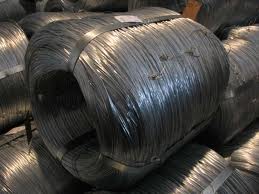 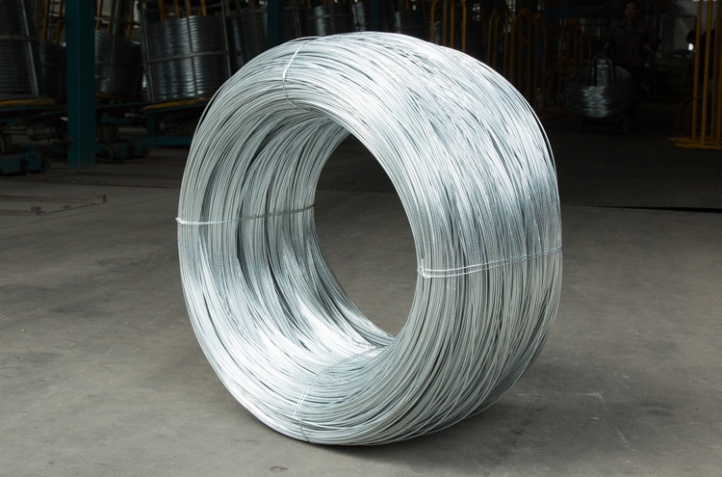 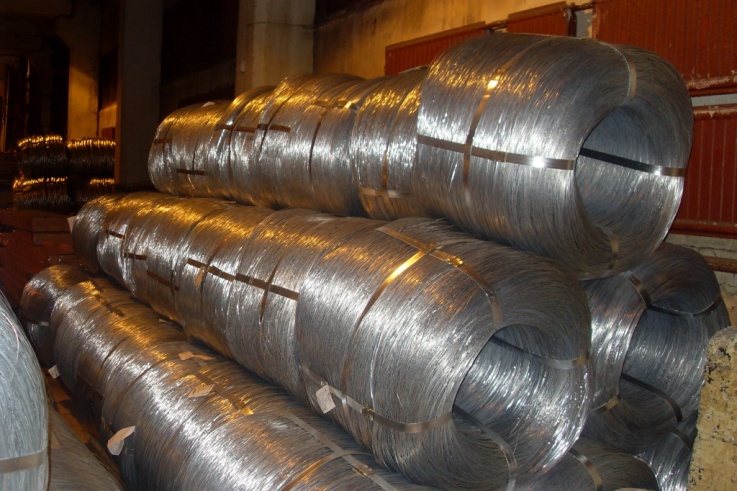 Диаметр, ммГОСТ 3282-74, ТНЦ-ОцинкованнаяДиаметр, ммГОСТ 3282-74, ТНЦ-Оцинкованная1,0 ммПроволока ТНЦ оцинкованная  производится в мотках, с розеточной укладкой весом до 1000 кг.1,1 ммПроволока ТНЦ оцинкованная  производится в мотках, с розеточной укладкой весом до 1000 кг.1,2 ммПроволока ТНЦ оцинкованная  производится в мотках, с розеточной укладкой весом до 1000 кг.1,4 ммПроволока ТНЦ оцинкованная  производится в мотках, с розеточной укладкой весом до 1000 кг.1,5 ммПроволока ТНЦ оцинкованная  производится в мотках, с розеточной укладкой весом до 1000 кг.1,55 ммПроволока ТНЦ оцинкованная  производится в мотках, с розеточной укладкой весом до 1000 кг.1,6 ммПроволока ТНЦ оцинкованная  производится в мотках, с розеточной укладкой весом до 1000 кг.1,8 ммПроволока ТНЦ оцинкованная  производится в мотках, с розеточной укладкой весом до 1000 кг.2,0 ммПроволока ТНЦ оцинкованная  производится в мотках, с розеточной укладкой весом до 1000 кг.2,2 ммПроволока ТНЦ оцинкованная  производится в мотках, с розеточной укладкой весом до 1000 кг.2,5 ммПроволока ТНЦ оцинкованная  производится в мотках, с розеточной укладкой весом до 1000 кг.3,0 ммПроволока ТНЦ оцинкованная  производится в мотках, с розеточной укладкой весом до 1000 кг.3,2 ммПроволока ТНЦ оцинкованная  производится в мотках, с розеточной укладкой весом до 1000 кг.3,5 ммПроволока ТНЦ оцинкованная  производится в мотках, с розеточной укладкой весом до 1000 кг.4,0 ммПроволока ТНЦ оцинкованная  производится в мотках, с розеточной укладкой весом до 1000 кг.5,0 ммПроволока ТНЦ оцинкованная  производится в мотках, с розеточной укладкой весом до 1000 кг.6,0 ммПроволока ТНЦ оцинкованная  производится в мотках, с розеточной укладкой весом до 1000 кг.